Летний фестиваль Всероссийского физкультурно-спортивного комплекса «Готов к труду и обороне» 2017г.    С 18 октября по 7 ноября в международном детском центре «Артек» прошел финальный этап III Летнего фестиваля Всероссийского физкультурно-спортивного комплекса «Готов к труду и обороне» (ГТО) среди обучающихся образовательных организаций.       Впервые за время проведения фестиваля ГТО, в соревнованиях приняли участие школьники из всех 85 субъектов нашей страны. Пермский край на фестивале представляли: Стрельников Максим (Красновишерский муниципальный район), Елькина Карина (Чайковский муниципальный район), Нестеренко Артем (Чайковский муниципальный район), Мансуров Владимир (ЗАТО Звездный), Зубарев Илья                          (г. Березники), Мазунина Вероника (Пермский муниципальный район), Третьякова Ольга (Пермский муниципальный район), Анисимова Яна (Оханский муниципальный район). На протяжении трех недель 660 школьников в возрасте 11-15 лет соревновались между собой в спортивной, творческой и образовательной программах фестиваля.   Спортивную часть составили тесты (испытания), входящие в комплекс ГТО: бег на 60 м, 1500 (2000) м, стрельба из пневматической винтовки, силовая гимнастика, метание мяча, прыжок в длину с места, плавание. Команда Пермского края заняла 7 место в спортивном многоборье и 7 место в спортивной эстафете. Владимир Мансуров в личном зачете занял 21 место из 170 участников и больше всех очков принес в общую копилку.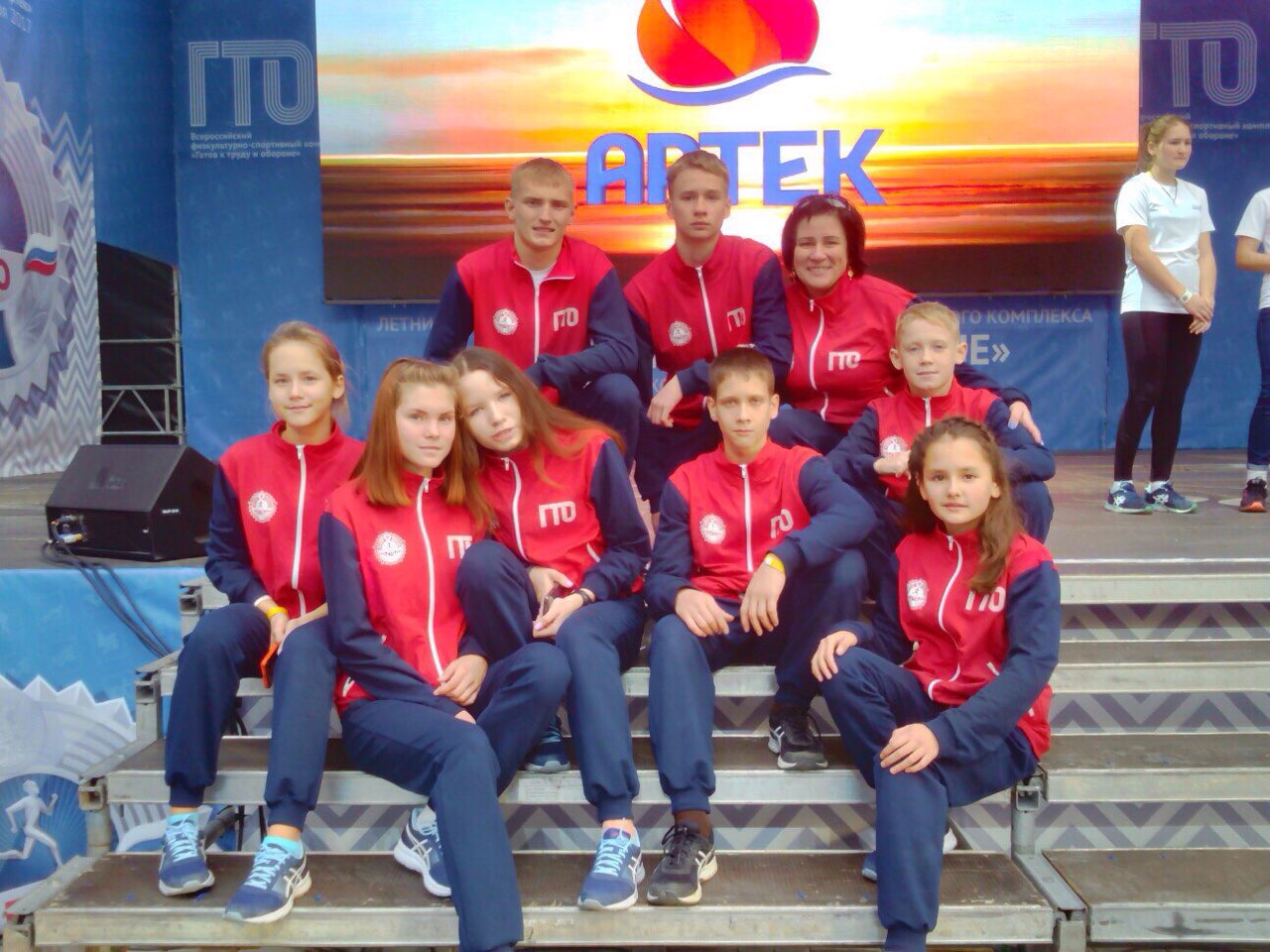 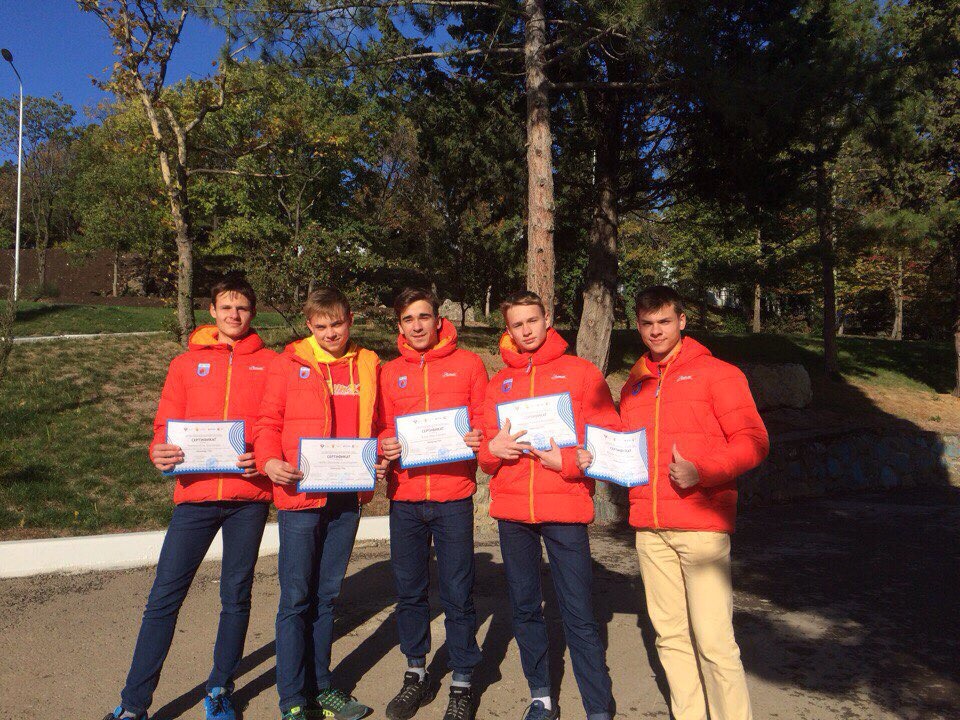 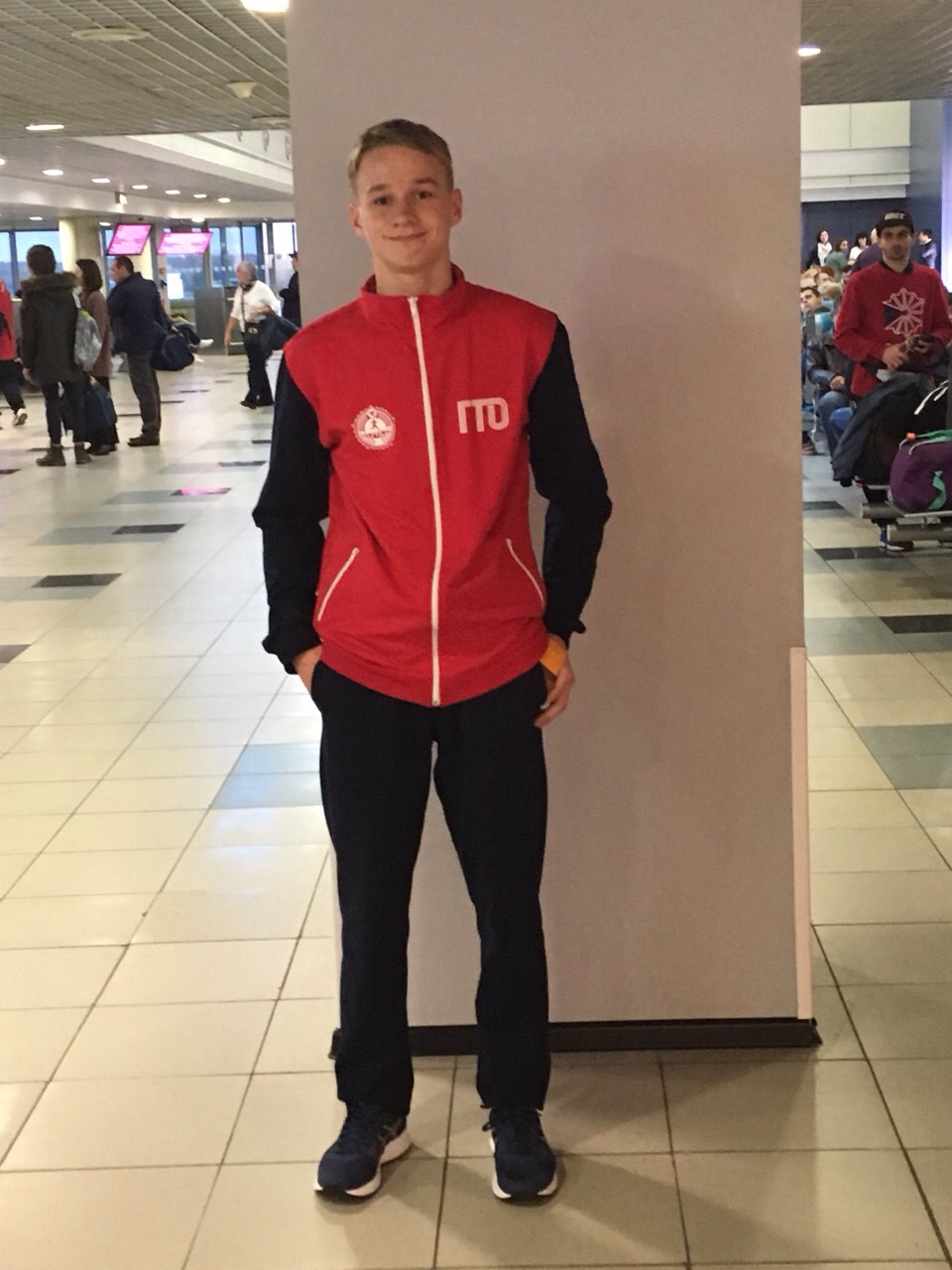 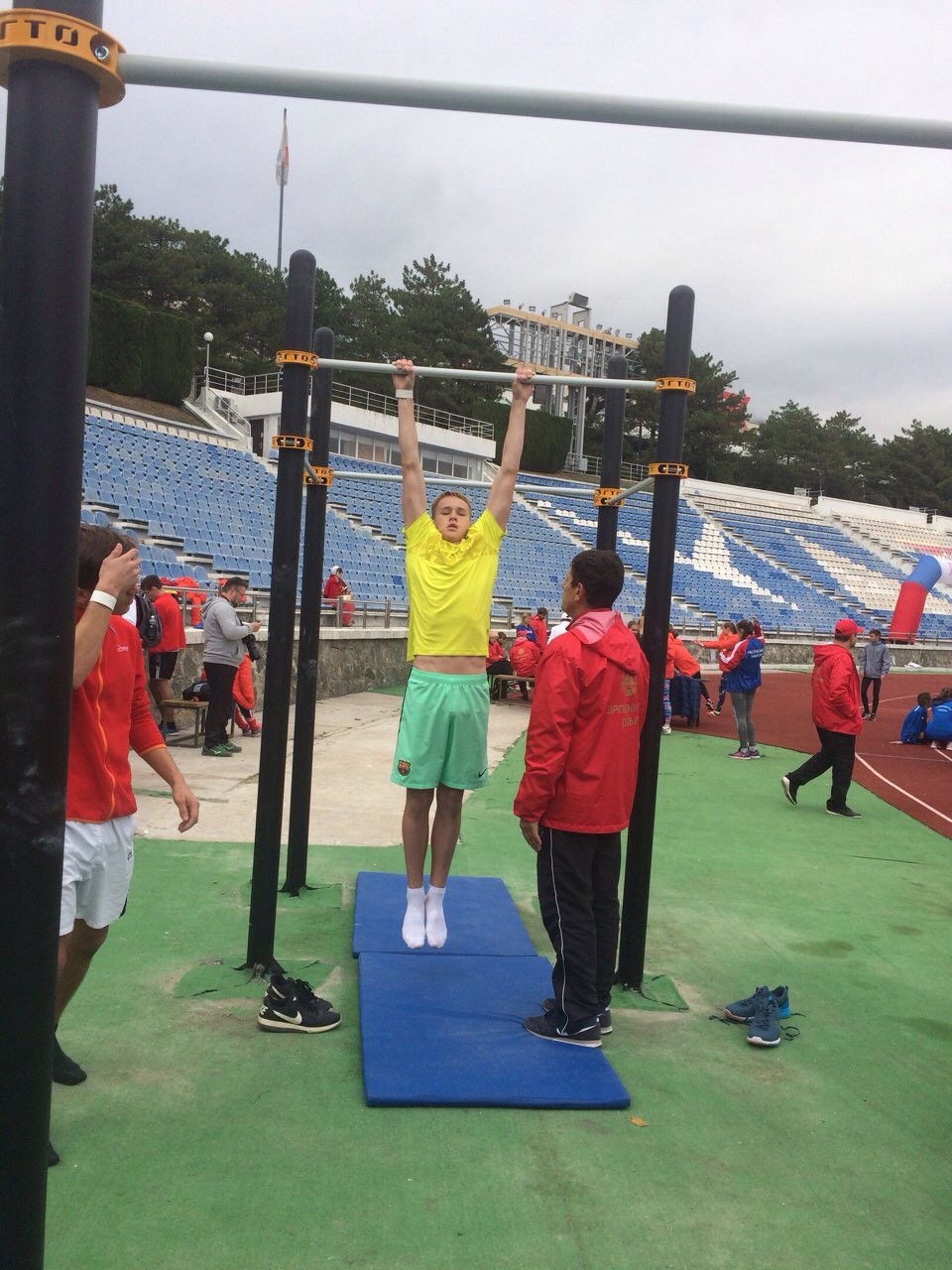 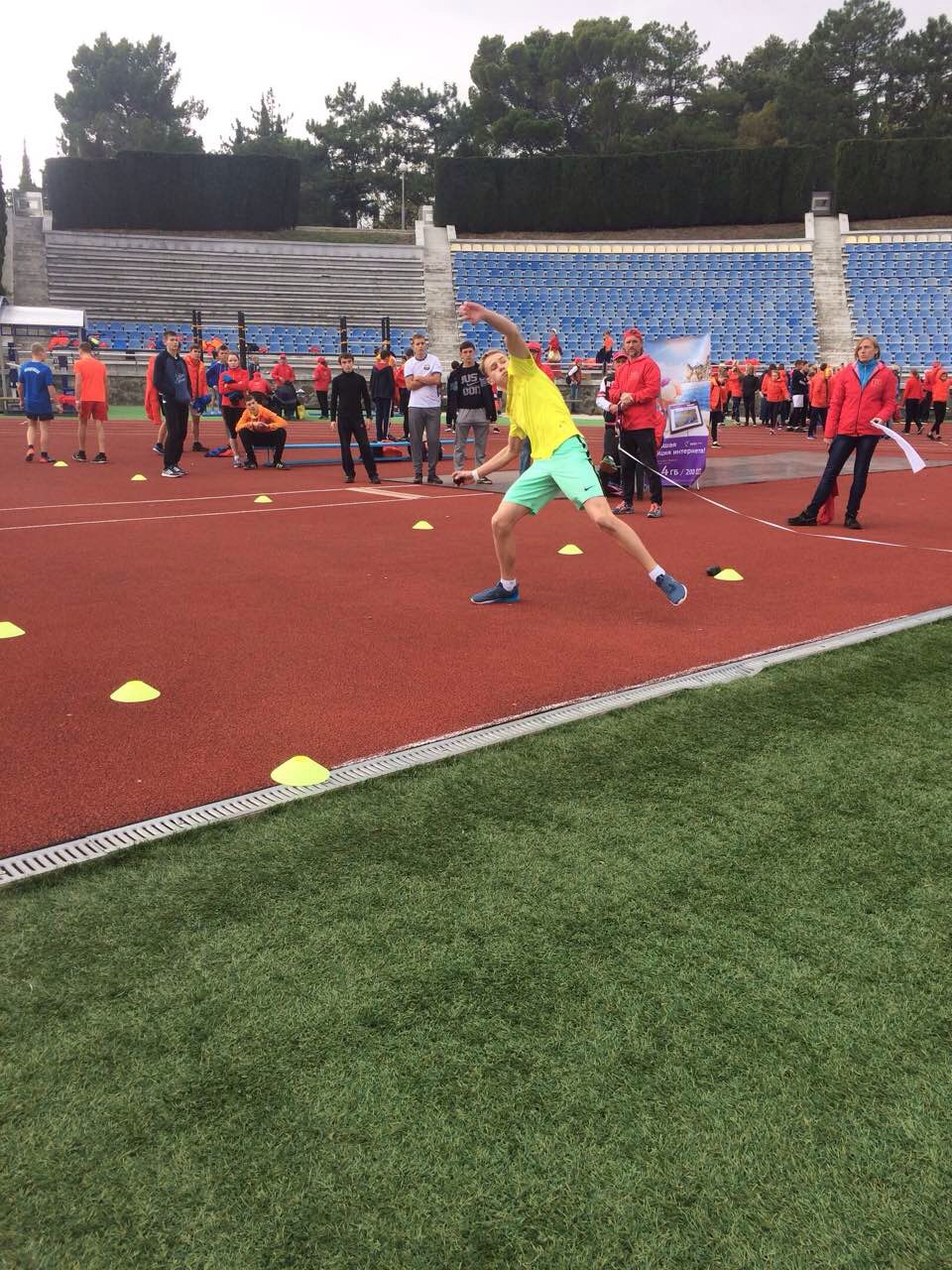 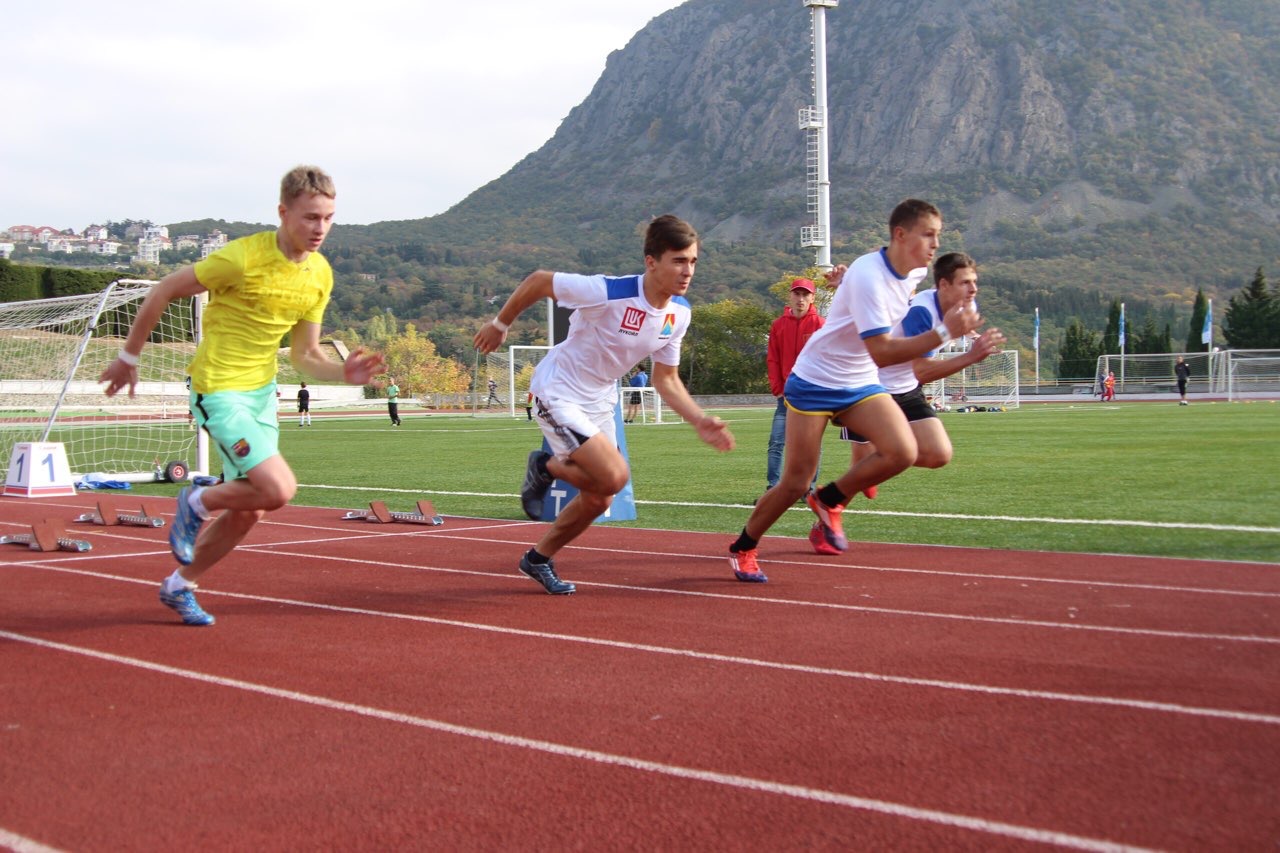 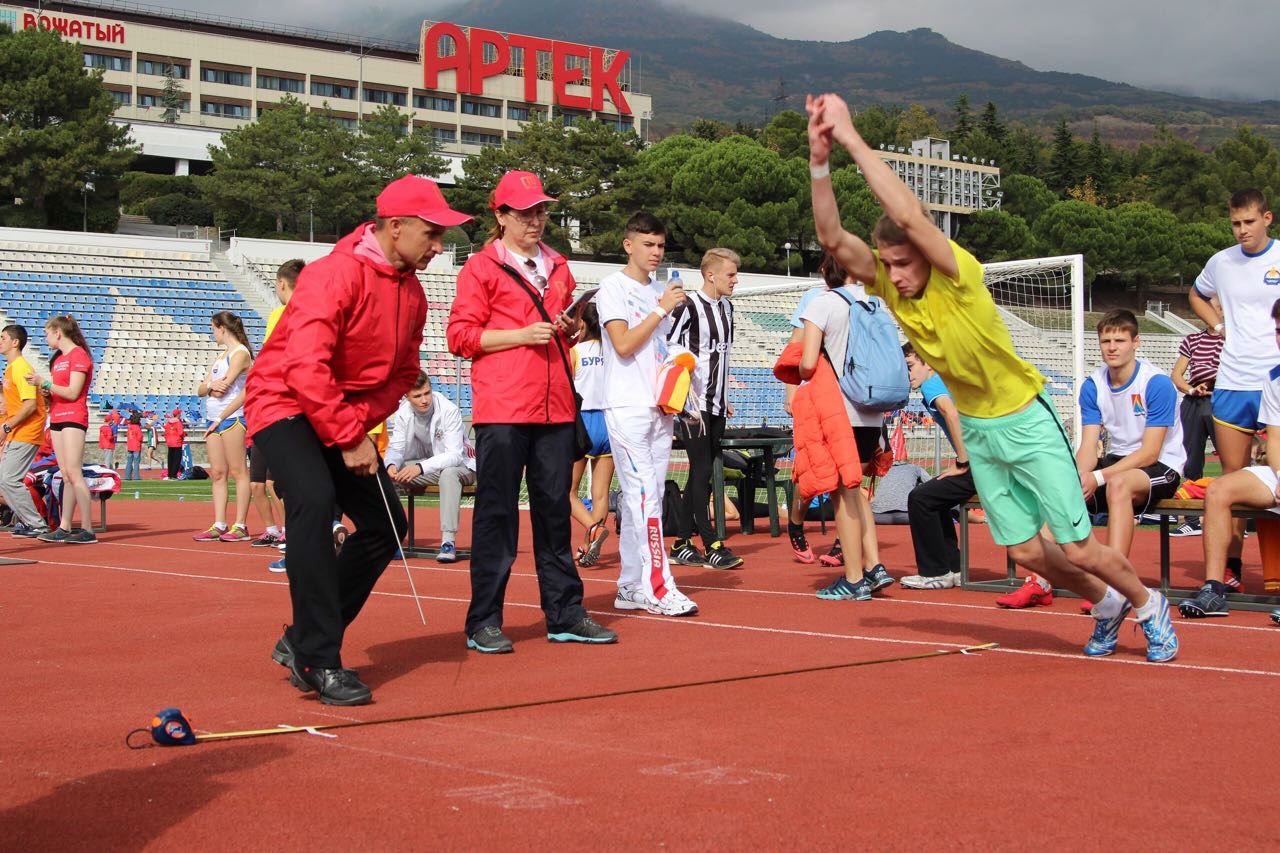 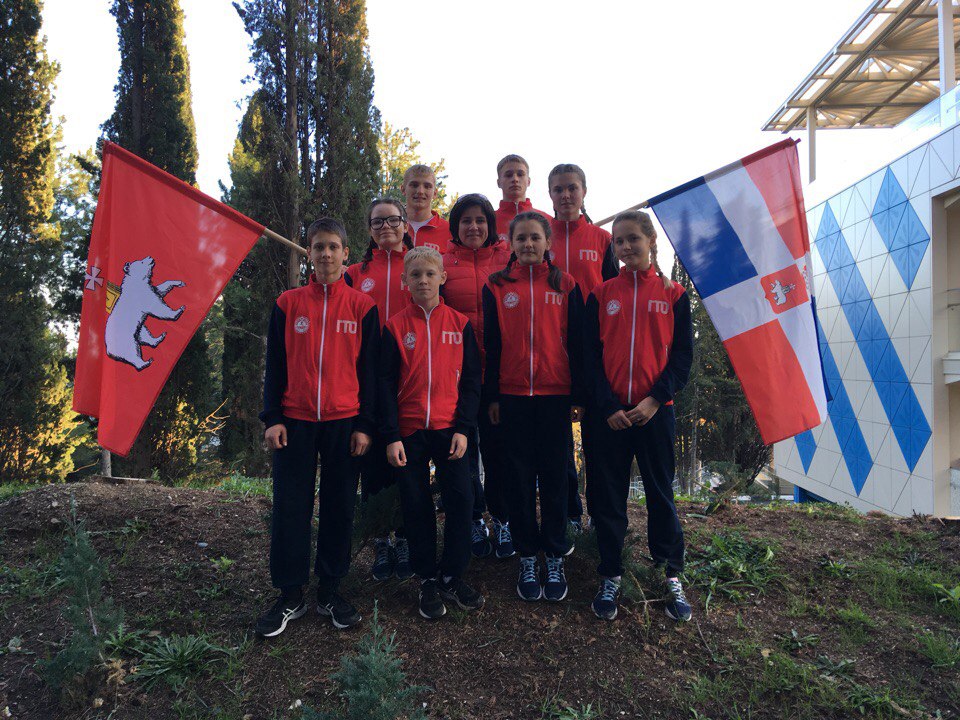 